VIITASAAREN VIESTI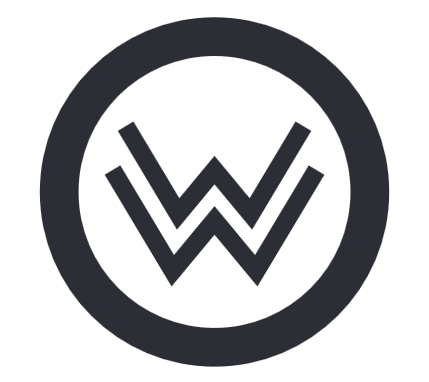 ToimintakäsikirjaYleisurheilujaostoPäivitetty 17.5.2016SISÄLLYSLUETTELOJOHDANTOVISIOYleistäLähitulevaisuuden tavoitteetJAOSTON ORGANISAATIO JA TEHTÄVÄJAKOPuheenjohtajaVarapuheenjohtajaSihteeriJärjestyksenvalvontaUrheilukouluvastaavaKioskivastaavaTulospalveluSähköinen ajanottoLähettäjäKunniakierrosvastaavaKotisivuvastaavaKilpailuvastaava / kilpailutoimikunta / kilpailuilmoittautumisetKESÄN URHEILUKOULU4 – 9 vuotiaatYli 10 vuotiaatHARJOITTELUTOIMINTAAIKUISURHEILUKILPAILUTOIMINTAKORVAUKSET OHJAAJILLEMUUT URHEILIJOIDEN KULUKORVAUKSETPALKITSEMINENKOULUTUS JA SEURAN EDUSTUSTEHTÄVÄTJOHDANTOTämä on Viitasaaren Viestin ensimmäinen versio toimintakäsikirjasta. Toimintakäsikirjan tarkoituksena on yleisurheilujaoston toimintatapojen yhtenäistäminen ja selkeyttäminen sekä keskeisten tehtävien vastuualueiden määrittäminen. Toimintakäsikirja vastaa jäsenille ja muille seuran toiminnasta kiinnostuneille, miten, miksi ja missä seura toimii sekä selventää jäsenille yleisurheilujaoston toimintaa ja päätöksentekoa.Toimintakäsikirjan avulla helpotamme jäseniemme työtä ja perehdytämme uudet jäsenemme helpommin toimintaamme sekä tuleviin tehtäviin. Tulevaisuudessa se auttaa meitä tarkastelemaan, arvioimaan ja kehittämään toiminnastamme laadukkaampaa. Toimintakäsikirjan on tarkoitus jatkossa toimia seuratoiminnan kehitystyökaluna. Tämä myös korostaa seuratoiminnan avoimuutta sekä tasapuolisuutta jäseniämme kohtaan.Tämä toimintakäsikirja päivitetään ja hyväksytään yleisurheilujaoston kokouksen yhteydessä.VISIOYleistäYli 100  –  vuotias  Viitasaaren Viesti on tunnettu monista urheilijoistaan.Seuran periaatteena on toimia kasvattajaseurana antamalla jokaiselle lapselle mahdollisuus harrastaa yleisurheilua. Tukea urheilijoitamme lajeissaan fyysisesti ja henkisesti. Saada mukaan uusia lapsia yleisurheilun pariin, ohjatusti ja turvallisesti.  Toimia yhteistyössä muiden jaostojen ja seurojen kanssa. Seuramme noudattaa reilun ja rehdin urheilun sääntöjä, joihin kielletyt aineet eivät kuulu. Lähitulevaisuuden tavoitteetpyrkiä kasvattamaan nuorten urheilevien jäsenten määrääsaada vanhemmista lisää aktiivisia osallistujia seuran toimintaanaktivoida myös lasten vanhempia liikkumaankouluttaa lisää tuomareita / kouluttajia / ohjaajia laadukasta toimintaa vartentukea nuorisourheilijoita matkalla aikuisurheilijoiksihuolehtia yleisurheilujaoston talouden vakavaraisuudesta turvaamaan toiminnan laatua ja kehittämistäkehittää seuran kotisivuja sekä parantaa tiedotusta sosiaalisen median avullaJAOSTON ORGANISAATIO JA TEHTÄJAKOPuheenjohtajapuheenjohtaja johtaa jaoston kokoukset, laatii esityslistat ja kokouskutsutvalmistelee toimintakertomuksen sekä toimintasuunnitelman ja budjetinkuuluu pääseuran johtokuntaanvastaa jaoston sisäisestä ja ulkoisesta viestinnästätoiminnallisten sopimusten allekirjoitusoikeus yhdessä pääseuran puheenjohtajan kanssayhteistyö pääseuran puheenjohtajan kanssaVarapuheenjohtajaon tarvittaessa puheenjohtajan varahenkilöSihteerilaatii pöytäkirjat kokouksistayhteistyö puheenjohtajan ja varapuheenjohtajan kanssahuolehtii yleisurheilujaoston maksuliikenteestätilaa palkinnotJärjestyksenvalvontajärjestysvalvonnan esimies organisoi tarvittavan henkilöstön kuhunkin tapahtumaan ja toimii heidän suoranaisena esimiehenäänhankkii järjestyksenvalvonnan esimiehelle varahenkilönhuolehtii järjestysmiesten koulutuksestaUrheilukouluvastaavaorganisoi urheilukoulutoiminnan yhdessä ohjaajien kanssa.kerää urheilukoululaisten tiedothankkii tarvittavat välineet ja tarvikkeetvalvoo lisenssien maksamisenhoitaa urheilukoulusta tiedottamisen ja mainostuksenKioskivastaavahankkii kilpailuihin kioskiin tarvittavat tuotteet sekä henkilökunnan toimintaa varten. toimittaa kuitit taloudesta vastaavalle.hankkii varahenkilön / varahenkilötTulospalveluvastaa tuloksien kirjaamisesta kirjalliseen ja sähköiseen muotoonlähettää tulokset Suomen Urheiluliitolle (SUL), Tilastopajaan, Kesyn sivujen pitäjälle sekä Seutuunhankkii varahenkilönSähköinen ajanotto
-     varaa ajanottolaitteistonvarmistaa laitteiston kunnon ennen kilpailujavaraa tarvittavan henkilöstön ajanottoa vartenhankkii varahenkilön / varahenkilötLähettäjävastaa kilpailujen lähetystoiminnastahankkii lähettäjän apulaisen tarvittaessahankkii varahenkilönKunniakierrosvastaavaorganisoi seuran kunniakierrostapahtumanKotisivuvastaavaylläpitää seuran kotisivuja.toimii yhteyshenkilönä, kun lisättävää infoa tulee seuran kotisivuille.Kilpailuvastaava / kilpailutoimikuntahakee ja organisoi kilpailut, jotka päätetään kausittain yleisurheilujaostossa.ottaa vastaan ilmoittautumiset / kyselytKESÄN URHEILUKOULU4 – 9 vuotiaatryhmä tarkoitettu yleisurheilun aloittavilleryhmässä tutustutaan yleisurheiluun leikinomaisestiohjatut harjoitukset 2 – kertaa viikossakesän urheilukoulumaksu 25€hintaan sisältyy t-paita10 - 15 – vuotiaatryhmä on tarkoitettu yleisurheilun aloittaville sekä 9 – vuotiaiden jatkoryhmäksi ryhmän harjoitteluun kuuluvat kaikki yleisurheilulajitohjatut harjoitukset 2 – kertaa viikossakesän urheilukoulumaksu 25 €hintaan sisältyy t – paitaHARJOITTELUTOIMINTAohjatut harjoitukset pidetään Areenalla kerran viikossa keskiviikkoisin syksyllä ja keväälläkesäisin yleisurheilijoiden yhteisharjoitukset tiistaisin urheilukentälläsyksyllä aloitetaan koulun kanssa yhteistyössä Nestle Healthy Kids iltapäiväkerho, jossa on kerran viikossa ohjattua liikuntaa tunnin verransyksyllä, talvella ja keväällä on mahdollista käyttää omatoimiseen harjoitteluun Hurrikaanihallia 3 kertaa viikossa, jossa on tekonurmipinta AIKUISURHEILUTällä hetkellä seura ei järjestä aikuisurheilijoille yhteisharjoituksia tai valmennusta vaan he harjoittelevat omatoimisesti.KILPAILUTOIMINTAKilpailutoimintaa organisoi kilpailutoimikunta, joka on kilpailujen toimeenpanija. Kilpailutoiminnalla pyritään hankkimaan seuralle varoja. Kilpailujen hakemisesta päätetään vuosittain jaostossa. Lisäksi järjestetään Eeron Cup kilpailusarja sekä kesällä viikkokisoja. Kilpailutoimikunnan jäsenet valitaan vuosittain yleisurheilujaoston tammikuun kokouksessa.KORVAUKSET OHJAAJILLEKorvaukset ohjaajille päätetään vuosittain yleisurheilujaoston kokouksessa.MUUT URHEILIJOIDEN KORVAUKSETLeirityksetLajileirit – Maajoukkuetaso / Kansallinen taso: Urheilijan ja valmentajan leiritys maksetaan mutta matkustus omalla kustannuksellaANMJ 14 -18v: Urheilijan ja valmentajan leiritys maksetaan mutta matkustus omalla kustannuksellaPiirileiritys 12 -16v: Urheilijan leiritys maksetaan mutta matkat sekä huoltajan / valmentajan kulut omalla kustannuksellaHippopower – leiritys alle 12v: Seura maksaa leirimaksun, matkustus omalla kustannuksellaLajikarnevaalit: Yli 12v leirimaksusta maksetaan puolet, karnevaalien kilpailumaksu maksetaan ja matkakuluista puolet (0,20€ / km)Yleisurheilujaosto maksaa urheilijalle vain yhden tason leirityksen esim. piirileiritysKilpailutSM – kilpailut: Urheilijalle maksetaan ruokaraha 10€ / päivä, majoitus, kilpailumaksu sekä valmentajan majoitus ja matkakulut 0,20€/kmEliittikisat / maaottelukatsastukset: Urheilijalle maksetaan osallistumismaksu sekä matkakulut 0,20€/kmTähtikisat, kansalliset kilpailut ja nuorten eliittikisat: Urheilijalle yli 14 – vuotta maksetaan kilpailumaksut ja matkakulut 0,20€/kmAluemestaruus, piirinmestaruus sekä sisulisäkisat: Urheilijalle maksetaan osallistumismaksut sekä matkakulut 0,20€/km PALKITSEMINENOlympia, MM, EM ja PM – mitalistien palkitseminen käsitellään erikseen yleisurheilujaoston kokouksessaSM -mitalistit palkitaan taulukon osoittamilla stipendeilläSisulisäkisojen mitalistit palkitaan kauden päättäjäisissä 	Taulukko 1. Yleinen sarja SM- ja Aluemestaruuskilpailut		Taulukko 2.  22-vuotiaiden SM- ja AluemestaruuskilpailutTaulukko 3. 19,17 ja 16-vuotiaiden SM- ja AluemestaruuskilpailutTaulukko 4. 15 ja 14-vuotiaiden SM- ja AluemestaruuskilpailutMikäli urheilija ei loukkaantumisen vuoksi voi osallistua SM – kisoihin myönnetään tukirahaa A - luokan aikuisurheilijoille 150€,
22 – 19 -vuotiaille 100€ ja 17-vuotiaille 50€. Jos urheilija käyttää kiellettyjä aineita, hän on velvollinen korvaamaan kaikki saamansa varat takaisin yleisurheilujaostolle. 	KOULUTUS JA SEURAN EDUSTUSTEHTÄVÄTSeura on halukas järjestämään koulutusta ohjaajille, valmentajille ja muille seura-aktiiveille tarjoamalla SUL:n / KESY:n piirin koulutusta. Seura maksaa koulutuksesta aiheutuneet kulut ja tarvittaessa matkakulut, mutta näistä on aina sovittava etukäteen yleisurheilujaoston puheenjohtajan kanssa. Myös mahdollisista seuran edustustehtävistä aiheutuvista kuluista on sovittava edellä mainitulla tavalla.SijoitusSM-kilpailutAluemestaruuskilpailut1800 €0 €2700 €0 €3600 €0 €4500 €0 €5400 €0 €6300 €0 €7250 €0 €8150 €0 €SijoitusSM-kilpailutAluemestaruuskilpailut1500 €0 €2400 €0 €3350 €0 €4250 €0 €5200 €0 €6150 €0 €7100 €0 €850 €0 €SijoitusSM-kilpailutAluemestaruuskilpailut1500 €0 €2400 €0 €3350 €0 €4250 €0 €5200 €0 €6150 €0 €7100 €0 €850 €0 €SijoitusSM-kilpailutAluemestaruuskilpailut1300 €0 €2250 €0 €3200 €0 €4150 €0 €5100 €0 €650 €0 €70 €0 €80 €0 €